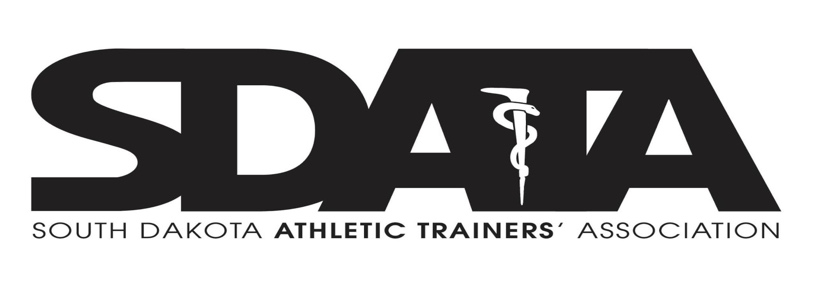 South Dakota Athletic Trainers AssociationAnnual Meeting Continuing Education AgendaDisconnect to Reconnect:  Well-Being Strategies for Athletic Trainers – Erin Haugen, PhD, LP, CMPC Action Items for Athlete Mental Health Screening – Erin Haugen, PhD, LP, CMPC Asthma in Athletics:  Diagnosis and Management – Donella Herman, MD Appearance and Performance Enhancing Substances – Brian Parker Moving Forward with Resiliency – Tanner White, MBA, FACHE, CHFP The 4th Leg of the Table…The Need for Mental Conditioning – Kristofer Kracht, MPC Athletic Trainers in Physician Practice – Jennifer Kitano, MS, LAT, ATC, BCS-OConcussion Profiles – Josefine Combs, PsyD